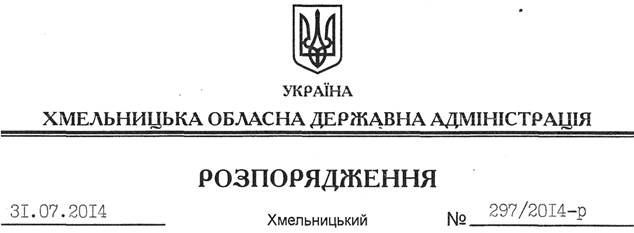 На підставі статей 6, 17, 33, 35 Закону України “Про місцеві державні адміністрації”, враховуючи інформацію про підсумки соціально-економічного розвитку області за перше півріччя 2014 року (додається):1. Відзначити, що:1.1. Протягом першого півріччя 2014 року обласною, районними державними адміністраціями, виконавчими комітетами міських (міст обласного значення) рад вжито необхідних заходів щодо забезпечення комплексного розвитку регіону, підвищення соціальної захищеності населення та збереження стабільної суспільно-політичної ситуації.1.2. За результатами рейтингової оцінки регіонів області за сферами соціально-економічного розвитку кращих результатів досягли Деражнянський, Ізяславський, Городоцький райони та місто Славута.2. Звернути увагу голів Новоушицької, Віньковецької, Шепетівської районних державних адміністрацій та Старокостянтинівського міського голови на недостатню організаторську роботу щодо соціально-економічного розвитку підвідомчих територій. Зобов’язати голів вказаних районних державних адміністрацій, рекомендувати Старокостянтинівському міському голові вжити невідкладних заходів щодо поліпшення стану справ в економіці та до 01 вересня 2014 року поінформувати Департамент економічного розвитку і торгівлі облдержадміністрації про результати проведеної роботи.3. Структурним підрозділам облдержадміністрації, районним державним адміністраціям, рекомендувати виконавчим комітетам міських (міст обласного значення) рад, територіальним підрозділам центральних органів виконавчої влади всебічно проаналізувати і до кінця серпня поточного року підвести підсумки роботи за перше півріччя 2014 року у відповідних сферах економічної діяльності, районах та містах обласного значення, вжити дієвих заходів щодо усунення виявлених негативних тенденцій.4. Головам Білогірської, Дунаєвецької, Кам’янець-Подільської, Красилівської, Новоушицької районних державних адміністрацій, рекомендувати Хмельницькому, Нетішинському, Славутському, Старокостянтинівському, Шепетівському міським головам активізувати роботу щодо розширення мережі відокремлених лікарських амбулаторій.5. Рекомендувати Хмельницькому міському голові вжити заходів щодо завершення створення центрів первинної медико-санітарної допомоги.6. Головам райдержадміністрацій, рекомендувати міським (міст обласного значення) головам:6.1. Продовжити роботу з розширення мережі та відновлення роботи раніше призупинених шкіл та дошкільних навчальних закладів.Про результати проведеної роботи поінформувати Департамент освіти і науки облдержадміністрації до 01 вересня 2014 року.6.2. Інформувати потенційних інвесторів про можливість використання місцевих природних ресурсів, незадіяних виробничих площ та вільних приміщень.6.3. Віддавати перевагу місцевим будівельним організаціям при визначенні замовників та забудовників будівництва (реконструкції, капітального та поточного ремонтів) об’єктів комунальної власності, що здійснюється без проведення конкурсних торгів.6.4. Продовжити інвентаризацію укладених договорів оренди земельних ділянок у частині приведення розміру орендної плати у відповідність до вимог статті 288 Податкового кодексу України.7. Головам райдержадміністрацій, рекомендувати міським (міст обласного значення) головам спільно з керівниками головних управлінь юстиції, Держземагенства, Держсанепідемслужби, управління державної міграційної служби, інспекції державного архітектурно-будівельного контролю в області, дозвільних органів забезпечити:7.1. Проведення навчальних заходів для адміністраторів з метою належної організації надання адміністративних послуг через центри їх надання.7.2. Участь представників суб’єктів надання адміністративних послуг у роботі центрів надання адміністративних послуг та актуалізацію інформаційних та технічних карток адмінпослуг щодо прийому заяв суб’єктів звернень, видачі їм оформлених результатів надання адміністративних послуг або рішень про відмову у їх наданні виключно через центри надання адмінпослуг.7.3. Прийняття-передачу в користування (оренду) у разі потреби центрами надання адміністративних послуг від суб’єктів їх надання необхідного обладнання, програмного забезпечення, паролів доступу до такого програмного забезпечення, баз даних у встановленому законодавством порядку.Про результати проведеної роботи інформувати Департамент економічного розвитку і торгівлі облдержадміністрації протягом 2014 року щомісячно, починаючи з 01 вересня 2014 року.8. Головним розпорядникам бюджетних коштів, головам районних державних адміністрацій, рекомендувати міським (міст обласного значення) головам проаналізувати причини виникнення фінансових порушень, що призвели до збитків, та забезпечити їх повне усунення.Про результати проведеної роботи поінформувати облдержадміністрацію до 10 жовтня 2014 року.9. Департаменту агропромислового розвитку обласної державної адміністрації, районним державним адміністраціям провести необхідну організаційну роботу щодо своєчасного проведення комплексу збиральних робіт та сівби озимих культур урожаю 2015 року. 10. Департаменту агропромислового розвитку облдержадміністрації забезпечити до 05 серпня 2014 року розміщення на офіційному сайті облдержадміністрації реєстру місцевих товаровиробників основних продовольчих товарів з визначенням асортименту товарів та оптово-відпускних цін на них.У подальшому щомісячно, до 05 числа місця, наступного за завітним, забезпечити оновлення реєстру.11. Департаменту освіти і науки облдержадміністрації, районним державним адміністраціям, рекомендувати виконавчим комітетам міських (міст обласного значення) рад:11.1. Сприяти зміцненню та оновленню матеріальної та навчальної бази загальноосвітніх, дошкільних та позашкільних навчальних закладів.11.2. Продовжити відкриття спеціальних та інклюзивних класів для дітей з особливими потребами.11.3. Сприяти у виділенні фінансування за рахунок субвенцій з державного бюджету для завершення будівництва закладів освіти з високим ступенем готовності.11.4. Продовжити дію державної програми “Шкільний автобус” у зв’язку з потребою у відкритті нових маршрутів і зношеністю автотранспортних засобів.11.5. Продовжити роботу з удосконалення мережі професійно-технічних навчальних закладів через їх приєднання до більш потужних навчальних закладів, зміни типу та перепрофілювання з урахуванням потреби регіонального ринку праці у кваліфікованих робітничих кадрах.Про результати проведеної роботи поінформувати облдержадміністрацію до 01 вересня 2014 року.12. Структурним підрозділам обласної державної адміністрації, районним державним адміністраціям, рекомендувати іншим виконавцям про результати проведеної роботи надати інформацію Департаменту економічного розвитку і торгівлі обласної державної адміністрації до 18 лютого 2015 року для подальшого інформування обласної державної адміністрації до 25 лютого 2015 року.13. Контроль за виконанням цього розпорядження покласти на першого заступника, заступника, заступника голови – керівника апарату обласної державної адміністрації.Голова адміністрації							 		  Л.ПрусПро підсумки соціально-економічного розвитку області за перше півріччя 2014 року